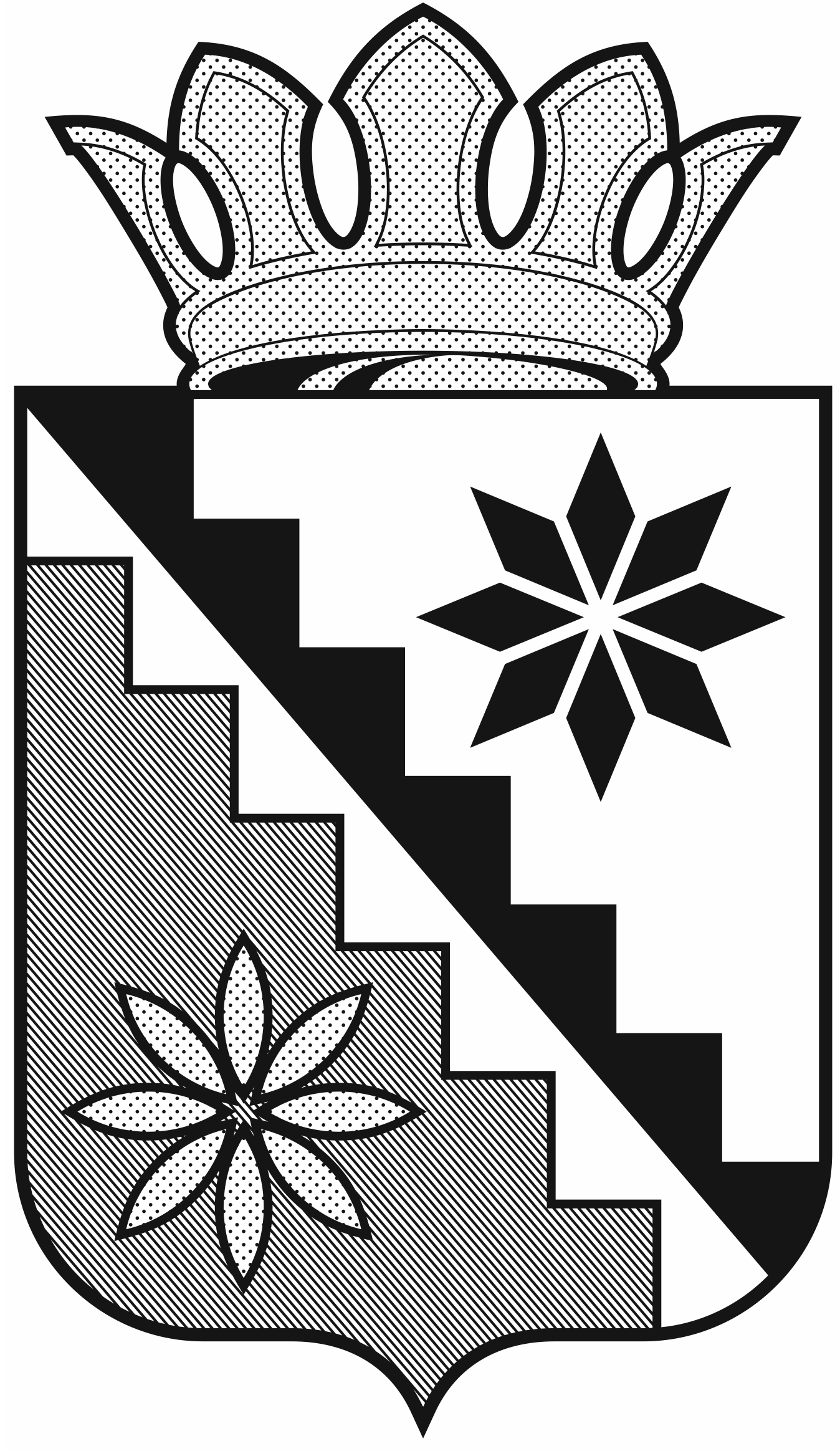 Российская ФедерацияКемеровская область – КузбассБеловский муниципальный районадминистрация Беловского муниципального районаПОСТАНОВЛЕНИЕот  12 февраля 2021 г.								             № 58с. ВишневкаБеловский районО внесении изменений в постановление администрации Беловского муниципального района от 05.08.2019 №277 «О создании совета по содействию развитию конкуренции в Беловском муниципальном районе»         В соответствии с распоряжением Правительства  Российской Федерации от 17.04.2019 № 768-р «Об утверждении стандарта развития конкуренции в субъектах Российской Федерации», постановлением Губернатора Кемеровской области – Кузбасса от 05.07.2019 №44-пг «О создании совета по развитию конкуренции в Кемеровской области-Кузбассе», в целях координации деятельности по вопросам реализации в Беловском муниципальном районе стандарта развития конкуренции внести в постановление администрации Беловского муниципального района от 05.08.2019 № 277 «О создании совета по содействию развитию конкуренции в Беловском муниципальном районе» (в редакции постановлений администрации Беловского муниципального района от 02.09.2019 № 321, от 05.03.2020 № 98, от 06.08.2020 № 302), следующие изменения:        1. Приложение 1  к постановлению изложить в новой редакции согласно приложению к  настоящему постановлению. 2. Настоящее постановление опубликовать в газете «Сельские зори» и разместить на официальном сайте администрации Беловского муниципального района в информационно-телекоммуникационной сети  «Интернет».3. Контроль за исполнением настоящего постановления возложить на заместителя главы района по экономике А.С. Рубцову.4. Постановление вступает в силу после официального опубликования.Глава Беловского муниципального района                                                            В.А. АстафьевПриложение к постановлениюадминистрации Беловского муниципального районаот 12  февраля 2021 г. № 58    Приложение 1к постановлению администрацииБеловского муниципального районаот 05  августа  2019 г. № 277СОСТАВ СОВЕТА ПО СОДЕЙСТВИЮ РАЗВИТИЮ КОНКУРЕНЦИИ В БЕЛОВСКОМ МУНИЦИПАЛЬНОМ РАЙОНЕАстафьев Владимир АнатольевичГлава района, председатель советаРубцоваАнастасия Сергеевна Заместитель главы района по экономике, заместитель председателя советаТимофеева Ольга ВладимировнаГлавный специалист отдела экономического анализа и прогнозирования развития территории администрации Беловского муниципального района, секретарь советаЗабуга Родион ВячеславовичПервый заместитель главы районаКурбатов Артем ВикторовичЗаместитель главы района по ЖКХ, строительству, транспорту и дорожной деятельностиБуймов Евгений ЮрьевичЗаместитель главы района, председатель муниципального казенного учреждения «Комитет по управлению муниципальным имуществом Беловского муниципального района»Ряскина Мария АндреевнаЗаместителя главы района по сельскому хозяйству и природопользованиюЖданова Юлия АнатольевнаНачальник муниципального казенного учреждения «Управление образования Беловского муниципального района»Вакарева Наталья НиколаевнаНачальник управления социальной защиты населения администрации Беловского муниципального районаМасленкинаЕлена ВильгельмовнаНачальник муниципального казенного учреждения  «Управления культуры, физической культуры и молодежной политики Беловского муниципального района»ПлатошкинАндрей АлександровичНачальник муниципального казенного учреждения «Управление жизнеобеспечения населенных пунктов Беловского муниципального района»ЯкимоваСветлана АлександровнаВрио заместителя начальника отдела архитектуры и градостроительства администрации Беловского муниципального районаБелкина Татьяна ВладимировнаНачальник отдела потребительского рынка и услуг администрации Беловского муниципального районаЧештанова Елена ВладимировнаНачальник отдела содействия предпринимательству администрации Беловского муниципального районаЛогиноваЕлена ЮрьевнаНачальник отдела экономического анализа и прогнозирования развития территории администрации Беловского муниципального районаКетовАндрей ЕвгеньевичНачальник отдела информационных технологий администрации Беловского муниципального районаСалагаева Вера ВикторовнаОбщественный помощник уполномоченного по правам человека в Кемеровской области по Беловскому муниципальному району (по согласованию)Агеева Татьяна НиколаевнаГлавный врач государственного бюджетного учреждения здравоохранения Кемеровской области «Беловская районная больница» (по согласованию)Дмитрук Наталья ВикторовнаНачальник межрайонной Федеральной налоговой службы России № 3 по Кемеровской области (по согласованию)Пирожков Александр МихайловичОбщественный представитель уполномоченного по защите прав предпринимателей в Кемеровской области на территории муниципального образования «Беловский муниципальный район» (по согласованию)ЗмееваТатьяна НиколаевнаГлавный специалист - эксперт отдела государственной статистики в г.Кемерово (г.Белово) (по согласованию)